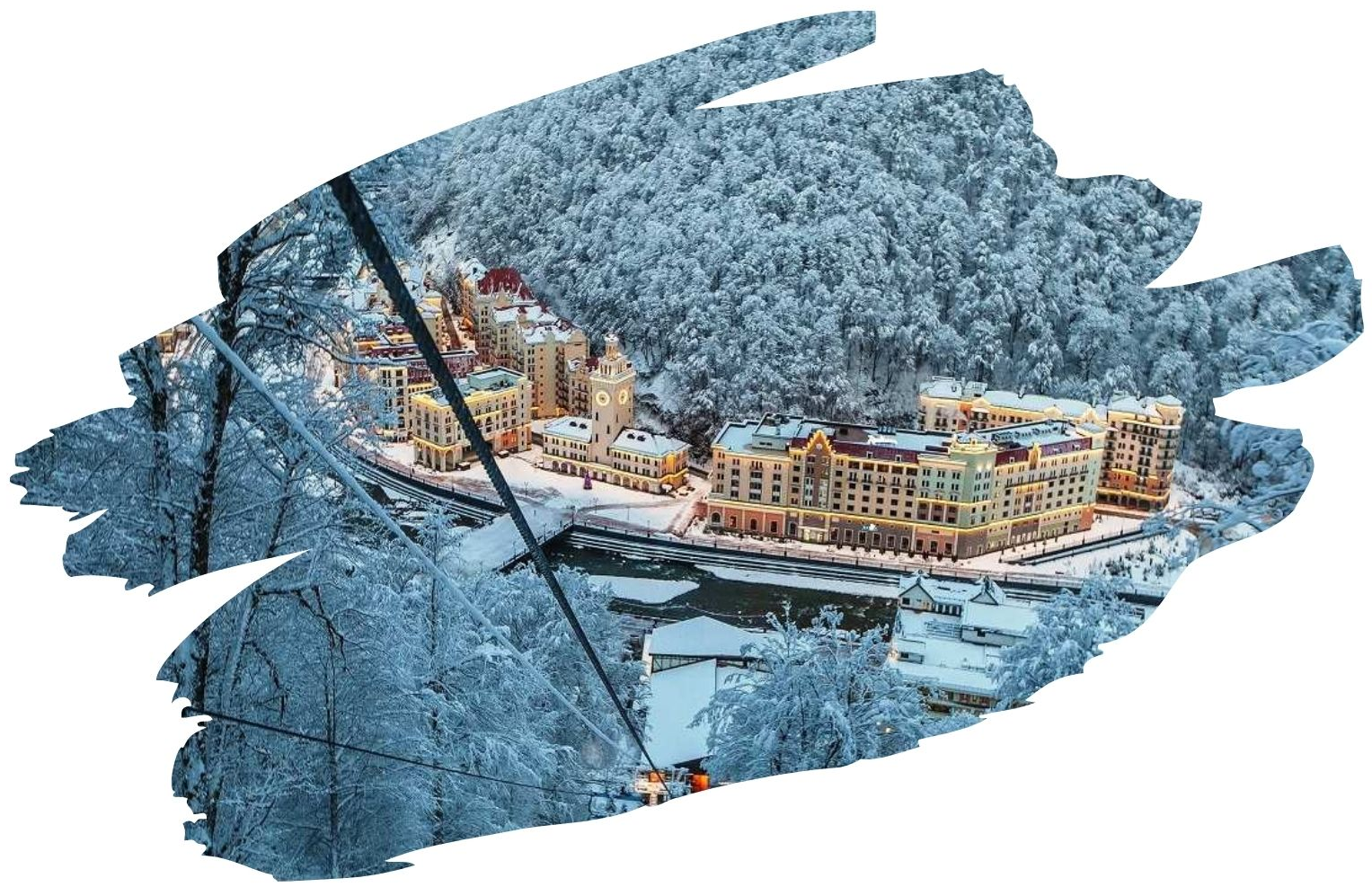 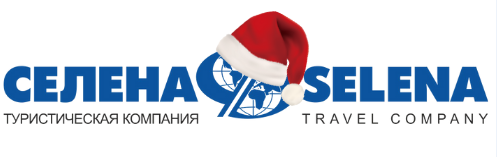 НОВОГОДНИЕ КАНИКУЛЫ НА КРАСНОЙ ПОЛЯНЕ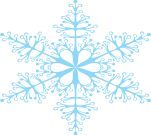 Экскурсионный тур3 дня/2 ночи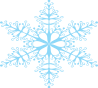 Стоимость тура:10 800 руб./чел.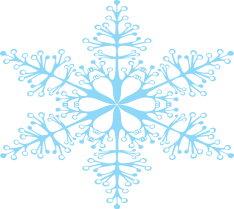 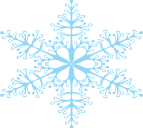 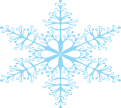 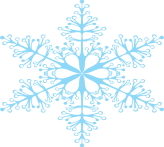 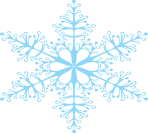 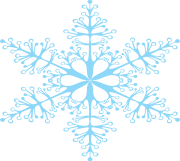 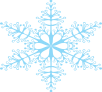 1 ДЕНЬ1 ДЕНЬ03.01.202203.01.202203.01.202205:0005:00Выезд группы из Краснодара на комфортабельном автобусе (сбор за 20 мин). Переезд в Сочи (~ 290 км).Выезд группы из Краснодара на комфортабельном автобусе (сбор за 20 мин). Переезд в Сочи (~ 290 км).Прибытие в г.Сочи. Завтрак (свой сух.паек)Прибытие в г.Сочи. Завтрак (свой сух.паек) 11:00 11:00Обзорная экскурсия по Сочи – городу-курорту мирового уровня. Прогулка по приморскому парку и главной набережной города. Здесь сконцентрирована вся история Сочи со времен последнего императора до первого президента новой России. Вечно зеленая растительность, уютные аллеи, монументальнаясталинская архитектура и современный модерн. Увидим необычные памятники и сокровенные уголкистарого города. Визитной карточкой Сочи являются: набережная, морской вокзал, Курортный проспект и парк «Ривьера». Пройдем к визитной карточке Сочи - знаменитому Морскому Вокзалу.Сфотографируемся у памятника героям культового советского фильма «Брильянтовая рука», который и снимался здесь.Обзорная экскурсия по Сочи – городу-курорту мирового уровня. Прогулка по приморскому парку и главной набережной города. Здесь сконцентрирована вся история Сочи со времен последнего императора до первого президента новой России. Вечно зеленая растительность, уютные аллеи, монументальнаясталинская архитектура и современный модерн. Увидим необычные памятники и сокровенные уголкистарого города. Визитной карточкой Сочи являются: набережная, морской вокзал, Курортный проспект и парк «Ривьера». Пройдем к визитной карточке Сочи - знаменитому Морскому Вокзалу.Сфотографируемся у памятника героям культового советского фильма «Брильянтовая рука», который и снимался здесь.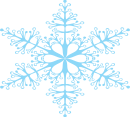 Следующей точкой маршрута станет Сочинский дендрарий - уникальное собрание субтропической флоры и фауны, памятник садово-паркового искусства. Это один из самых крупных и известных в стране дендропарков. На территории 49 гектаров собрано более 1700 видов растений из многих уголков Земли.Здесь произрастает 76 видов сосен, 80 видов дубов, 24 вида пальм, коллекции бамбуков, кипарисов. Поаллеям разгуливают павлины, а в вольерах можно наблюдать страусов. В нижней части парка есть пруд с лебедями, пеликанами и утками и даже аквариум с представителями фауны Черного моря. По канатнойдороге гости поднимутся на смотровую башню Дендрария – самое высокое место в парке, откуда откроется великолепный вид на город и бухту Большого Сочи.Следующей точкой маршрута станет Сочинский дендрарий - уникальное собрание субтропической флоры и фауны, памятник садово-паркового искусства. Это один из самых крупных и известных в стране дендропарков. На территории 49 гектаров собрано более 1700 видов растений из многих уголков Земли.Здесь произрастает 76 видов сосен, 80 видов дубов, 24 вида пальм, коллекции бамбуков, кипарисов. Поаллеям разгуливают павлины, а в вольерах можно наблюдать страусов. В нижней части парка есть пруд с лебедями, пеликанами и утками и даже аквариум с представителями фауны Черного моря. По канатнойдороге гости поднимутся на смотровую башню Дендрария – самое высокое место в парке, откуда откроется великолепный вид на город и бухту Большого Сочи.Обед в одном из кафе города (за доп. плату)Обед в одном из кафе города (за доп. плату)Переезд в Адлер. Размещение в город-отеле «Бархатные сезоны» (Екатерининский квартал).Переезд в Адлер. Размещение в город-отеле «Бархатные сезоны» (Екатерининский квартал). 19:00-22:00 19:00-22:00Ужин в отеле (шведский стол)Ужин в отеле (шведский стол)Вечерняя экскурсия в Олимпийский парк. Один из главных объектов зимних Олимпийских игр 2014  года откроется вам во всей своей красе, завершит экскурсионный день шоу музыкальных фонтанов.Вечерняя экскурсия в Олимпийский парк. Один из главных объектов зимних Олимпийских игр 2014  года откроется вам во всей своей красе, завершит экскурсионный день шоу музыкальных фонтанов.2 ДЕНЬ2 ДЕНЬ04.01.202204.01.202204.01.2022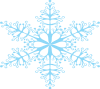  07:00-09:00 07:00-09:00Завтрак в отеле (шведский стол).Завтрак в отеле (шведский стол).Переезд по суперсовременной трассе «Адлер – Эсто-Садок» (~45 км) на один из лучших горнолыжных курортов России – Красная поляна.Для любителей активного отдыха - целый день катания по заснеженным горным склонам! Лыжи, сноуборды, санки - каждый найдет для себя развлечения по своему вкусу.Для тех, кто НЕ катается: обзорная экскурсия по поселку с осмотром трех основных курортов «Роза хутор», «Красная поляна», «Газпром», подъем по канатной дороге на гору Аибга (высота 2300м). Вы сможете прогуляться по красиво украшенным в рождественском стиле улицам курорта, сделать фотографии в завораживающей атмосфере праздника, насладиться прекрасной зимней природой. Ежедневно в период праздников для гостей курорта будет работать традиционная рождественская    ярмарка.Переезд по суперсовременной трассе «Адлер – Эсто-Садок» (~45 км) на один из лучших горнолыжных курортов России – Красная поляна.Для любителей активного отдыха - целый день катания по заснеженным горным склонам! Лыжи, сноуборды, санки - каждый найдет для себя развлечения по своему вкусу.Для тех, кто НЕ катается: обзорная экскурсия по поселку с осмотром трех основных курортов «Роза хутор», «Красная поляна», «Газпром», подъем по канатной дороге на гору Аибга (высота 2300м). Вы сможете прогуляться по красиво украшенным в рождественском стиле улицам курорта, сделать фотографии в завораживающей атмосфере праздника, насладиться прекрасной зимней природой. Ежедневно в период праздников для гостей курорта будет работать традиционная рождественская    ярмарка.  Обед в кафе (за доп. плату)  Обед в кафе (за доп. плату)ООО Туристическая компания «СЕЛЕНА»350058, Россия, город Краснодар, ул. Ставропольская, 330info@selena-travel.ru | www.selena-travel.ru+7 861 233 74 00 | 235 85 65 | 233 75 98ООО Туристическая компания «СЕЛЕНА»350058, Россия, город Краснодар, ул. Ставропольская, 330info@selena-travel.ru | www.selena-travel.ru+7 861 233 74 00 | 235 85 65 | 233 75 98ООО Туристическая компания «СЕЛЕНА»350058, Россия, город Краснодар, ул. Ставропольская, 330info@selena-travel.ru | www.selena-travel.ru+7 861 233 74 00 | 235 85 65 | 233 75 98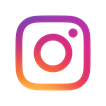 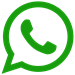 SELENA_TRAVEL_COMPANY+7 988 3878127SELENA_TRAVEL_COMPANY+7 988 3878127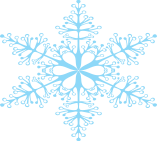 Прогулка по Культурно-этнографическому центру «Моя Россия» - уникальному архитектурномуансамблю, возведенному с учетом многовековых традиций 12 регионов России. Этот объект напомнит нам о необъятности нашей Родины, ее разнообразию, смешанности культур, что подчеркивает дружбу  народов и придает нам уверенности в завтрашнем дне.19:00-22:00Возвращение в отель. Ужин (шведский стол). Свободное время, отдых.3 ДЕНЬ 05.01.2022 05.01.2022  07:00-10:00 Завтрак. Свободное время.12:00Сбор вещей, освобождение номеров.Посещение сочинской Дачи Сталина – одной из важнейших достопримечательностей города. В огромном тенистом и тихом парке пересекаются прошлое и настоящее. Облик Сталинской Дачи неизменился до сих пор ни снаружи, ни внутри. В экспозиции подлинные предметы мебели и интерьер тех лет, когда сюда приезжал И. В. Сталин. В сохраненном кабинете за большим письменным столомвосседает восковая фигура Сталина, воссозданы даже детали его облика: непременная трубка, сапоги, китель.15:00Выезд в Краснодар. По пути остановка на обед (по желанию за доп.плату)22:00Прибытие группы (время указано ориентировочно).ООО ТК «СЕЛЕНА» оставляет за собой право изменять порядок и время проведения экскурсий, сохраняя программу в целом!В стоимость тура включено: транспортное обслуживание;экскурсионное обслуживание;проживание в  2-х местных номерах «стандарт»;питание: 2 завтрака, 2 ужина;медицинская страховка.Дополнительно оплачивается: питание на маршруте;входные билеты на экскурсионные объекты (взр./дет.): Дендрарий – 320руб./150 руб;Канатная дорога в Дендрарий – 500 руб./400 руб;Гольф кары в Олимпийском парке ~ 200 руб;Канатная дорога «Олимпия» - 1890 руб./1100 руб;Музей «Моя Россия» - 400 руб./200 руб;Дача Сталина – 350руб./200 руб.**Стоимость входных билетов может меняться!Туристам необходимо иметь с собой: паспорт/свидетельство о рождении, полис ОМС, справка с результатами ПЦР-теста или сертификат о прохождении вакцинации.Туристам необходимо иметь с собой: паспорт/свидетельство о рождении, полис ОМС, справка с результатами ПЦР-теста или сертификат о прохождении вакцинации.ООО Туристическая компания «СЕЛЕНА»350058, Россия, город Краснодар, ул. Ставропольская, 330info@selena-travel.ru | www.selena-travel.ru+7 861 233 74 00 | 235 85 65 | 233 75 98SELENA_TRAVEL_COMPANY+7 988 3878127